DIS NON À L’INTIMIDATION !>> OBJECTIFS D’APPRENTISSAGE Au cours de cette activité, l’élève sera amené à :décrire des types et des comportements d’intimidation y compris l’intimidation faite par voie électronique;décrire les conséquences de l’intimidation sur les sentiments, la réputation et l’estime de soi des personnes qui en sont la cible; identifier des stratégies, des personnes et des organismes qui peuvent nous venir en aide en cas d’intimidation;utiliser ses habiletés personnelles et interpersonnelles pour lutter contre l’intimidation;utiliser le vocabulaire associé à l’intimidation (p. ex., humiliation, exclusion, menace, abus, violence, cyberintimidation).Mots clés : Charte canadienne des droits et libertés, conflits, égalité, résolution, intimidation.>> PRÉALABLESAvant de réaliser cette activité, l’élève doit : être capable de compléter des mots cachés;connaître les stratégies du remue-méninge et de la toile d’araignée.>> MATÉRIEL Magazines jeunesse traditionnels ou en ligne dans lesquels on retrouve des jeux-questionnaires et des tests (p. ex., Mon Mag à Moi, Les Débrouillards, J’aime lire)Quiz sur l’intimidation de Brain Pop en nombre suffisant (choisir Quiz à imprimer à l’adresse : www.brainpop.fr/histoiregeoandsociete/societe/intimidation/quiz/)  Papiers bristol (4)Fiche 1 (un exemplaire/élève)Fiche 2 (un exemplaire/équipe)Fiche 3 (un exemplaire) Fiche 4 (un exemplaire/équipe)Fiche 5 (un exemplaire)Fiche 6 (un exemplaire/équipe)Fiche 7 (un exemplaire)Fiche 8 (un exemplaire/élève)Vidéo « Dis non à l’intimidation! » (optionnel) : www.youtube.com/watch?v=VepX0PAvwUs&fmt=22  >> DÉROULEMENT DES ACTIVITÉSMise en situation Choisir quelques magazines jeunesse dans lesquels on retrouve des jeux-questionnaires et des tests et y jeter un coup d’œil avec les élèves. Distribuer un exemplaire du jeu-questionnaire sur l’intimidation de Brain Pop à chaque élève, et préciser que toutes les questions portent sur le thème principal de la leçon, c’est-à-dire l’intimidation. Inviter les élèves à faire une lecture autonome des questions, puis allouer suffisamment de temps pour répondre au jeu-questionnaire sur l’intimidation. Corriger en groupe-classe.	Clés de correction du jeu-questionnaire :Distribuer un exemplaire de la fiche 1 à chaque élève. Demander aux élèves de prendre connaissance des mots qui se trouvent dans l’encadré, puis discuter de la signification du mot « intimidation ». En groupe-classe, rédiger une définition du mot « intimidation » en s’inspirant des mots de l’encadré. Au besoin, utiliser les définitions ci-dessous pour guider les élèves.Quelques questions sur l’intimidation Note : Il est possible d’utiliser la vidéo « Dis non à l’intimidation! » pour faire découvrir les 4 formes d’intimidation et animer la discussion en classe au travers des questions suivantes : Quelle serait la définition de l’intimidation ? Quelles formes l’intimidation peut-elle prendre ? Quelles sont les conséquences de l’intimidation pour la victime et la personne qui pratique l’intimidation ? Voir la vidéo sur : www.youtube.com/watch?v=VepX0PAvwUs&fmt=22Autres questions sur l’intimidationEn groupe-classe, faire un retour sur la définition d’intimidation, puis animer une discussion à partir des questions suivantes :	« Pourquoi certaines personnes choisissent-elles d’intimider d’autres 		personnes? »	« D’après toi, pourquoi certaines personnes sont-elles victimes 	d’intimidation? »	« Quelles formes l’intimidation peut-elle prendre? » Dire aux élèves qu’il existe plusieurs formes d’intimidation et que chaque forme se manifeste de façon différente. Former des équipes de deux ou trois, puis distribuer un exemplaire de la fiche 2 à chacune d’elles. Faire une lecture partagée des consignes et répondre aux questions, s’il y a lieu. Pistes de différenciation : donner aux élèves la liste des mots à trouver dans la grille de mots cachés.Avec le groupe-classe, faire une mise en commun des mots présentés dans les mots cachés (voir fiche 3). Mettre l’accent sur les quatre formes d’intimidation cachées dans la grille (physique, verbale, sociale et électronique).Diviser la classe en quatre équipes. Assigner une forme d’intimidation et remettre un exemplaire de la fiche 4 à chaque équipe. Annoncer aux élèves qu’elles et ils vont utiliser la stratégie de la toile d’araignée pour présenter les comportements associés aux différentes formes d’intimidation.Lire les consignes de la fiche 4 avec le groupe-classe, clarifier ces dernières, puis allouer suffisamment de temps pour accomplir la tâche. Rencontrer les équipes à tour de rôle pour vérifier le travail accompli, et s’assurer de la justesse des réponses à l’aide de la fiche 5. Au besoin, inviter les élèves à retravailler leur toile d’araignée avant la mise en commun. Quand toutes les équipes ont terminé, remettre un papier bristol à chacune d’elles, et leur demander de créer une version grand format de leur toile d’araignée. Dire aux élèves d’utiliser de très gros caractères et des couleurs voyantes pour que les informations soient faciles à consulter. Inviter chaque équipe à venir présenter, à tour de rôle, les comportements associés à la forme d’intimidation dont elle était responsable. Afficher ensuite les différentes toiles dans la classe pour la durée de la leçon sur l’intimidation.  L’intimidation, jamais sans conséquences…Demander aux élèves de se placer en petits groupes de trois à six élèves, puis remettre un exemplaire de la fiche 6 à chacun d’eux. Inviter les élèves à survoler la fiche, puis expliquer qu’elles et ils devront discuter des conséquences de l’intimidation après avoir lu le témoignage d’une jeune fille victime d’intimidation. Inviter chaque groupe à choisir une personne responsable de la lecture à voix haute et un ou une secrétaire pour prendre des notes pendant la discussion de groupe. Informer également les élèves du temps alloué pour compléter la tâche.Faire une mise en commun des conséquences dont il a été question pendant la discussion en sous-groupes. Au besoin, utiliser le tableau ci-dessous, particulièrement en ce qui a trait aux conséquences juridiques de l’intimidation. L’intimidation n’est pas un jeu… Au préalable, découper les étiquettes de la fiche 7 et les placer dans un petit sac opaque. Faire de même avec le prénom des élèves du groupe-classe. Expliquer aux élèves qu’elles et ils vont créer, en équipe, une impro-saynète dans laquelle on retrouve une forme d’intimidation. Préciser qu’après la présentation de chacune des saynètes, elles et ils participeront à une discussion avec le groupe-classe pour déterminer d’abord la forme d’intimidation, puis trouver des stratégies et des solutions pour mettre fin à cette dernière. Réactiver les connaissances des élèves sur les différents rôles qu’elles et ils pourront jouer dans les impros-saynètes (victime, agresseur, complice, témoin). Piger un premier scénario ainsi que le nombre d’élèves requis, allouer quelques minutes aux élèves choisis pour discuter de l’impro-saynète, puis les inviter à jouer cette dernière devant le groupe-classe. Après la présentation, discuter avec le groupe-classe des stratégies utiles pour mettre fin à l’intimidation, que l’on soit victime, témoin, complice ou agresseur. Noter les suggestions des élèves, puis poursuivre l’activité jusqu’à ce que chaque élève ait eu la chance de participer à une impro-saynète.  Distribuer un exemplaire de la fiche 8 à chaque élève. Animer une discussion sur les stratégies et solutions de la fiche par rapport à celles proposées pendant l’activité d’impro-saynète. S’assurer que les élèves possèdent suffisamment d’outils pour mettre fin à l’intimidation. Réinvestissement Annoncer aux élèves qu’elles et ils vont maintenant organiser une journée pour sensibiliser les élèves de l’école aux conséquences négatives de l’intimidation.Inviter les élèves à faire une courte recherche, en petits groupes, pour trouver une ou plusieurs campagnes de sensibilisation sur différents supports de communication (p. ex., télévision, web, journaux).En groupe-classe, discuter des forces et des défis des campagnes trouvées par les élèves. Dresser ensuite une liste des étapes et des composantes essentielles pour organiser une bonne journée de sensibilisation. Au besoin, utiliser l’encadré ci-dessous.Organiser, en groupe-classe, la journée pendant la semaine de sensibilisation et de prévention à l’intimidation qui a habituellement lieu au mois de novembre : >> RESSOURCES ADDITIONNELLESCentre ontarien de prévention des agressions, L’intimidation, c’est du sérieux! : http://bit.ly/13sX8uz [vidéo consultée en ligne le 25 février 2013]Ministère de l’Éducation de l’Ontario, L’intimidation, essayons d’y mettre un terme : http://www.edu.gov.on.ca/eng/multi/french/BullyingFR.pdf [document consulté en ligne le 23 juillet 2015]Habilomédias, Centre canadien d’éducation aux médias et de littératie numérique : http://habilomedias.ca/ [page consultée en ligne le 25 février 2013]FICHE 1Intimider… qu’est-ce que ça veut dire ?Avec ton groupe-classe, trouve la définition du mot intimidation. Écris ensuite la définition dans tes propres mots à l’aide des mots de l’encadré.________________________________________________________________________________________________________________________________________________________________________________________________________________________________________________________________________________________________________________________________________________________________________________________________________________________________________________________________________________________________FICHE 2Mots cachés : L’intimidation, l’affaire de tout le monde !Trouve le mot associé à chacune des définitions. Cherche ensuite les mots dans la grille de mots cachés.Intimidation qui consiste à frapper, bousculer, pousser quelqu’un ou encore à utiliser la force contre cette personne : ____________________ Intimidation qui consiste à faire des commentaires blessants, à insulter ou encore à se moquer d’une personne : ____________________  Intimidation qui consiste à exclure quelqu’un d’un groupe d’amis ou à colporter des rumeurs sur cette personne : ____________________      Intimidation qui consiste à utiliser la technologie (p. ex., textos, médias sociaux) pour blesser ou humilier quelqu’un : ____________________  Personne qui subit une injustice ou qui est blessée par quelqu’un d’autre : ____________________Personne qui voit ou qui entend quelque chose : ____________________Personne qui participe à l’intimidation commise par quelqu’un d’autre : ____________________Personne qui intimide ou attaque une autre personne : ____________________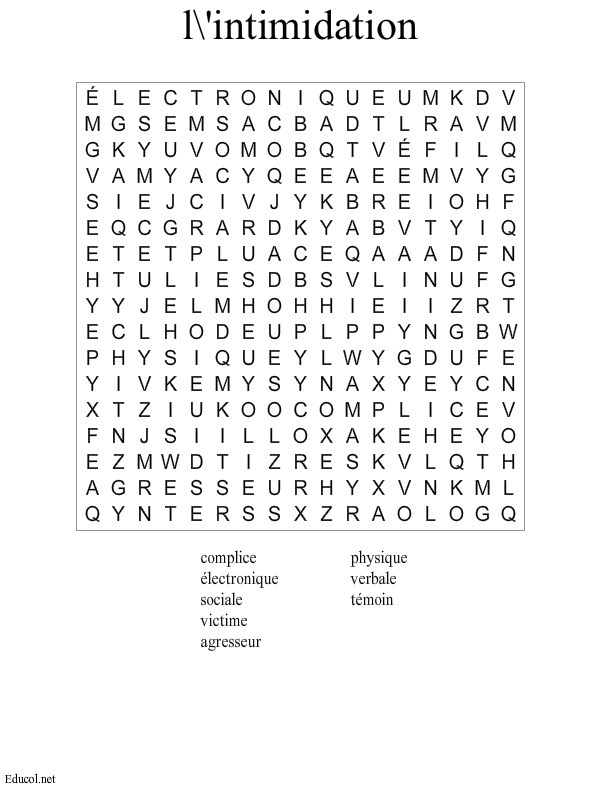 FICHE 3Mots cachés : L’intimidation, l’affaire de tout le monde ! (Corrigé)Intimidation qui consiste à frapper, bousculer, pousser quelqu’un ou encore à utiliser la force contre cette personne : physique Intimidation qui consiste à faire des commentaires blessants, à insulter ou encore à se moquer d’une personne : verbale  Intimidation qui consiste à exclure quelqu’un d’un groupe d’amis ou à colporter des rumeurs sur cette personne : sociale      Intimidation qui consiste à utiliser la technologie (p. ex., texto, médias sociaux) pour blesser ou humilier quelqu’un : électronique  Personne qui subit une injustice ou qui est blessée par quelqu’un d’autre : victimePersonne qui voit ou qui entend quelque chose : témoinPersonne qui participe à l’intimidation commise par quelqu’un d’autre : complice Personne qui intimide ou attaque une autre personne : agresseurFICHE 4Les formes d’intimidationUn peu comme un caméléon, l’intimidation se cache derrière toutes sortes de comportements. Avec ton équipe, fais la liste des comportements associés à la forme d’intimidation assignée par ton enseignante ou ton enseignant. Présente ta liste sous forme de toile d’araignée.FICHE 5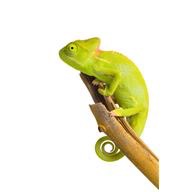   Les formes d’intimidation (Corrigé)FICHE 6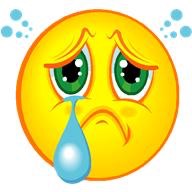 Pucapable911 L’intimidation n’est jamais acceptable. C’est un problème sérieux qui peut avoir des conséquences très graves. Lis le témoignage ci-dessous. En équipe, réfléchis aux conséquences possibles de l’intimidation pour la victime, pour l’agresseur et pour les témoins ou complices. Note les conséquences dans le tableau. FICHE 7Impro-saynèteVariantes :Utiliser des histoires d’intimidation vécues au sein de la classe ou de l’école et les retranscrire sur les étiquettes vides.Inviter chaque élève à préparer un court scénario d’intimidation, puis transcrire ces derniers sur des bouts de papier.FICHE 8Dire non à l’intimidation : Stratégies pour arrêter l’intimidationRappelle-toi que :Le meilleur ami des agresseurs est le SILENCE.Face à l’intimidation, il n’y a JAMAIS de gagnant.Tout le monde peut aider à prévenir l’intimidation.Description : L’élève trouve d’abord la définition du mot « intimidation », puis en découvre les différentes formes à l’aide de mots cachés. En équipe, elle ou il conçoit une toile d’araignée sur l’une des formes d’intimidation et analyse les conséquences de cette dernière. Puis, l’élève participe à une impro-saynète et propose différentes stratégies pour mettre fin à l’intimidation. Enfin, l’élève organise une journée pour sensibiliser les élèves de l’école face à l’intimidation.Description : L’élève trouve d’abord la définition du mot « intimidation », puis en découvre les différentes formes à l’aide de mots cachés. En équipe, elle ou il conçoit une toile d’araignée sur l’une des formes d’intimidation et analyse les conséquences de cette dernière. Puis, l’élève participe à une impro-saynète et propose différentes stratégies pour mettre fin à l’intimidation. Enfin, l’élève organise une journée pour sensibiliser les élèves de l’école face à l’intimidation.Matière scolaire : Citoyenneté, études sociales, français, sciences sociales.Matière scolaire : Citoyenneté, études sociales, français, sciences sociales.Niveau : Élémentaire Tranche d’âge : 10 à 12 ansDurée : Plus de 90 minutes.Format : Word et PDFAnnées d’études ciblées : 5e et 6e annéeAnnées d’études ciblées : 5e et 6e annéeAnnées d’études ciblées : 5e et 6e annéeAnnées d’études ciblées : 5e et 6e année1. A6. C2. C7. B3. A8. C4. C9. A5. B10. C« L’intimidation, c’est le nom qu’on donne à tout comportement négatif ou agressif et qui fait mal, humilie, fait peur, diminue, ou exclue une personne ». Source : Jeunesse, J’écoute« L’intimidation c’est : un comportement qui cause de la détresse chez le jeune qui en est victime;un comportement qui peut être intentionnel ou non et qui a pour effet de blesser, nuire, isoler, menacer, contrôler ou punir l’autre;un comportement où il y a un abus de pouvoir de la part d’un ou de plusieurs jeunes envers une personne;un comportement qui peut se produire une fois ou qui peut se répéter au fil du temps ». Source : Tel-Jeunes« L’intimidation est un problème relationnel dont la solution est, obligatoirement, relationnelle. Il s’agit d’un abus de pouvoir envers ses pairs qui s’exprime de différentes manières selon l’âge de l’agresseur. On parle d’intimidation lorsqu’il y a violence à répétition avec abus de pouvoir de la part de l’enfant agresseur envers l’enfant agressé (Juvonen & Graham, 2001; Olweus, 1991; Pepler & Craig, 2000) ». Source : Réseau national PREVNet« L’intimidation est une forme d’agressivité qui s’exerce dans le contexte d’une relation. Le jeune qui commet des actes d’intimidation se sert de l’agressivité et du 	contrôle pour conserver une position de pouvoir par rapport à sa victime ». Source : Santé publique Canada« L’intimidation se produit lorsqu’une personne fait mal ou fait peur à une autre 	personne volontairement et que la victime d’intimidation a du mal à se défendre ».	Source : BullyingCanada.caConséquences de l’intimidationConséquences de l’intimidationpour les victimesne plus savoir comment interagir avec les autresse sentir seul et incomprisse replier sur soidévelopper des phobiesadopter un comportement agressifêtre triste et déprimé souffrir de malaises physiques (p. ex., mal de tête, maux de ventre, difficulté à dormir)difficulté à se concentrerdiminution des résultats scolairespour les agresseursconséquences à l’école (p. ex., retenue, expulsion, conflits avec les enseignants, échec scolaire)mauvaise réputationperte de ses amisdifficulté à se faire des amis se sentir seul et isolé difficulté à voir la différence entre le bien et le malcomportement violent à l’âge adultepour les agresseursConséquences légalesJeunes de plus de 12 ans : selon le Code criminel, les comportements d’intimidation sont illégaux. Ils peuvent mener à une arrestation et être punis par la justice.Pour les jeunes de moins de 12 ans : conséquences liées au code de vie de l’école ou code de vie des parents.L’intimidation en lien avec le sexe, l’orientation sexuelle ou la religion d’une personne va à l’encontre de la Charte canadienne des droits et libertés et peut avoir des conséquences légales.Pour la cyberintimidation, il faut dénoncer les comportements aux policiers. Il est aussi possible de faire bloquer les comptes et profils des jeunes qui intimident en les dénonçant aux fournisseurs Internet. Mettre sur pied un comité pour la journée de sensibilisation.Bien comprendre le problème.Définir l’objectif principal de la journée.Trouver l’information pertinente.Choisir un concept ou une idée simple et facilement réalisable.Trouver des partenaires au sein de l’école.Choisir les bons outils et moyens de communication (p. ex., affiches, banderoles, sketch, exposition, conférence).L’intimidation physiquefrapperpousservolertirer les cheveuxfaire trébucherbriser les choses de quelqu’undonner des coups de pied ou des coups de poingbousculerL’intimidation verbalefaire des menacesse moquerfaire des commentaires blessants sur l’apparence ou la façon de parler de quelqu’uninsulterfaire des remarques négatives envers la culture, le groupe ethnique, la race, la religion, le genre ou l’orientation sexuelle d’une personne taquiner méchammentutiliser le sarcasmeL’intimidation socialeexclure quelqu’undire aux autres de ne pas être amis avec quelqu’unrépandre des rumeurs ou des ragots sur le compte de quelqu’unrévéler les secrets d’une personnetransformer une personne en bouc émissairehumilier une personne par des gestes publics ou des graffitisLa cyberintimidationafficher des messages méchants sur Internetfaire de mauvaises blagues au téléphonepublier des commentaires insultants sur les médias sociaux propager des remarques blessantes par courriel ou textosConséquences de l’intimidationConséquences de l’intimidationConséquences de l’intimidationPour la victimePour l’agresseurPour les témoins/complicesImpro-saynète pour 3-4 élèves Depuis deux mois, un garçon de la classe harcèle un autre élève. Cela a commencé avec quelques taquineries, mais maintenant l’élève agresseur bouscule et pousse sa victime.Impro-saynète pour 5 élèvesUne élève de 5ème année est mise de côté par les autres filles de la classe. Ces dernières l’ignorent, essaient de convaincre les autres élèves de ne plus lui parler et se moquent constamment de ses cheveux et de ses vêtements. Impro-saynète pour 4-6 élèvesChaque soir, un garçon de 4ème année et son petit frère se font bousculer et pousser par terre dans l’autobus scolaire. On leur enlève souvent leur tuque et on jette leur boîte à lunch sous les bancs.Impro-saynète pour 2 élèvesUn garçon de 6ème année reçoit tous les jours d’un autre élève des messages méchants sur son mur Facebook. Il se sent humilié, mais ne sait pas quoi faire pour que ça cesse. Impro-saynète pour 6-7 élèves Dans le cours d’éducation physique, un petit groupe de filles « populaires » s’amusent à cacher les vêtements d’une nouvelle élève timide et solitaire. Les autres filles sont au courant, mais n’osent rien dire par peur de représailles.Impro-saynète pour 4 à 6 élèvesUn élève de 4ème ne veut plus aller à l’école, car depuis quelques jours, il reçoit des menaces d’un groupe de garçons en 6ème année. Il a peur de se faire frapper comme la dernière fois…Si tu es victime d’intimidationSi tu intimides les autresSi tu es complice ou témoin d’intimidationNe t’isole pas avec ton problème. Entoure-toi d’amis. Quitte la scène d’intimidation.Ne rends pas les coups.Demande l’aide d’adultes en qui tu as confiance.Parles-en avec tes amis et reste avec eux si tu ne te sens pas en sécurité.Dénonce l’intimidation.----------------------------------S’il s’agit de cyberintimidation, quitte le site web où tu te trouves.Bloque les courriels et les textos de la personne qui t’intimide.Change d’adresse courriel et ne répond pas aux messages d’intimidation.Si tu crois poser des gestes d’intimidation, la première étape est de reconnaître que c’est un problème. Identifie les avantages et désavantages de ton comportement.Essaie de comprendre pourquoi tu poses des gestes blessants. Cela te donne peut-être l’impression d’avoir du pouvoir, mais l’intimidation finit toujours pas avoir des conséquences négatives.Pense à des activités qui te permettront de te sentir bien dans ta peau.Répare tes erreurs en t’excusant auprès des personnes que tu as blessées.Parle de tes difficultés avec des adultes en qui tu as confiance.Ne participe pas à l’intimidation ou à la cyberintimidation.N’encourage pas la personne qui intimide en riant de ses insultes.Offre ton aide et ton soutien à la victime.Confronte la personne qui intimide en lui disant que son comportement est inacceptable.Offre ton aide à la victime pour dénoncer la personne qui l’intimide.Dénonce les comportements d’intimidation dont tu es témoin. 